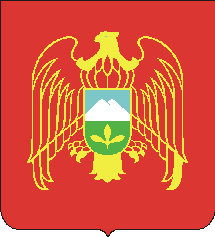 Къэбэрдей-Балъкъэр  Республикэм  щыщ Шэджэм  муниципальнэ куейм хыхьэ Лашынкъей къуажэ жылагъуэм и ЩiЫПiЭ САМОУПРАВЛЕНЭКъабарты-Малкъар  Республиканы Чегем муниципальный районуНУЛечинкай ПОСЕЛКАСЫНЫ ЖЕР-ЖЕРЛИ САМОУПРАВЛЕНИЯСЫСОВЕТ МестнОГО САМОУПРАВЛЕНИЯ сельского поселения ЛечинкайЧегемского муниципального районаКабардино-Балкарской Республики361405, КБР, с.п. Лечинкай, ул.Н.Т.Канукоева, 66 	  	Тел. 8(86630) 75-056, 75-284, Fax.75-356  	E-mail: splechinkay@mail.ru«05» апреля  2016   года          		                  	         			  РЕШЕНИЕ № 117УНАФЭ   № 117     БЕГИМ    № 117    «О внесении изменений и дополнений В Устав сельского поселения Лечинкай»       В соответствии с Федеральными законами от 06.10.2003 года № 131-ФЗ «Об общих принципах организации местного самоуправления в РФ», от 15.02.2016 г. № 17-ФЗ «О внесении изменения в статью 74 Федерального закона «Об общих принципах организации местного самоуправления в Российской Федерации», письмом № 15-02/53 от 08.02.2016 г. заместителя Руководителя Администрации Главы Кабардино-Балкарской Республики – начальника управления по вопросам местного самоуправления, письмом № 7 от 24.02.2016 г. Совета местного самоуправления Чегемского муниципального района КБР, Совет местного самоуправления сельского поселения Лечинкай                                            РЕШИЛ:  Внести в Устав сельского поселения Лечинкай следующие изменения и дополнения:       - пункт 2 части 2 ст.28 Устава  «Совет местного самоуправления сельского поселения Лечинкай»,  слова 4 года заменить словами на 5 лет;  - пункт 2 части 2 ст.32 Устава  «Депутат Совета местного самоуправления сельского поселения Лечинкай»,  слова на срок 4 года заменить словами на срок 5 лет;  - пункт 3 части 3 ст.35 Устава  «Глава сельского поселения Лечинкай»  3. Глава сельского поселения Лечинкай избирается депутатами Совета местного самоуправления сельского поселения из своего состава открытым голосованием на срок, не превышающий срок полномочий Совета местного самоуправления сельского поселения.Избранным признается кандидат на должность главы сельского поселения, который получил наибольшее число голосов депутатов по отношению к другим кандидатам. При равном числе полученных голосов проводится второй тур до определения победителя изложить в новой редакции:3. Глава сельского поселения Лечинкай избирается депутатами Совета местного самоуправления сельского поселения из своего состава открытым голосованием на срок, не превышающий срок полномочий Совета местного самоуправления сельского поселения.Избранным признается кандидат на должность главы сельского поселения, который получил наибольшее число голосов депутатов по отношению к другим кандидатам. При равном числе полученных голосов избранным признается кандидат, ранее другого подавший документы для регистрации.- Статью 35 Устава  «Глава сельского поселения Лечинкай»  дополнить пунктом 9.1 следующего содержания9.1 Срок полномочий главы поселения не может быть более двух сроков подряд в отношении одного и того же лица.-  часть 1 ст.76  Устава  «Ответственность глава сельского поселения Лечинкай перед государством»  дополнить пунктом 3 следующего содержания:3)  совершение главой действий, в том числе издание им правового акта, не носящего нормативного характера, влекущих  нецелевое использование межбюджетных трансфертов, имеющих целевое назначение, бюджетных кредитов, нарушение условий предоставления межбюджетных трансфертов, бюджетных кредитов, полученных из других бюджетов бюджетной системы РФ, если это установлено соответствующим судом, а указанное должностное лицо не приняло в пределах своих полномочий мер по исполнению решений суда.Решение с приложением обнародовать путем размещения на информационных стендах местной администрации и на официальном сайте местной администрации сельского поселения  Лечинкай http://splechinkay.ucoz.ru/Настоящее решение вступает в силу со дня его подписания.Глава сельского  поселения						             Лечинкай                                                                      А.Ф. Кушхов